UAB „LITESKO“								PATVIRTINTA								Pirkimo komisijos 2022-07-28protokoluAKTYVIOSIOS ELEKTROS ENERGIJOS PIRKIMO ATVIRO KONKURSO SĄLYGOSBENDROSIOS NUOSTATOS1.1. UAB „Litesko“ (toliau – Įsigyjančioji organizacija) numato įsigyti Aktyviąją elektros energiją atviro konkurso (toliau – konkursas / pirkimas) būdu. Vartojamos pagrindinės sąvokos yra apibrėžtos LR Vyriausybės 2003-03-03 nutarimu Nr. 277 patvirtintose Įmonių, veikiančių energetikos srityje, energijos ar kuro, kurių reikia elektros ir šilumos energijai gaminti, pirkimų taisyklėse (aktuali redakcija)  (toliau – Taisyklės).1.5. Pirkimas vykdomas vadovaujantis Taisyklėmis, kitais teisės aktais bei šiomis pirkimo sąlygomis.1.6. Išankstinis informacinis skelbimas apie pirkimą nebuvo paskelbtas Taisyklių nustatyta tvarka.1.7. Pirkimas atliekamas laikantis lygiateisiškumo, nediskriminavimo, abipusio pripažinimo, proporcingumo, skaidrumo ir protingumo principų ir konfidencialumo bei nešališkumo reikalavimų.1.8. Įsigyjančioji organizacija yra pridėtinės vertės mokesčio (toliau – PVM) mokėtoja.1.9. Visos pirkimo sąlygos nustatytos pirkimo dokumentuose, kuriuos sudaro: 1.10.1. skelbimas apie pirkimą;1.10.2. konkurso sąlygos (kartu su priedais);1.10.3. dokumentų paaiškinimai (patikslinimai), taip pat atsakymai į tiekėjų klausimus (jeigu bus);1.10.4. kita Įsigyjančiosios organizacijos interneto svetainėje pateikta informacija.1.11. Bet kokia informacija, konkurso sąlygų paaiškinimai, pranešimai ar kitas Įsigyjančiosios organizacijos ir tiekėjo susirašinėjimas yra vykdomas tik faksu arba el. paštu, taip pat skelbiami Įsigyjančiosios organizacijos interneto svetainėje adresu www.litesko.lt.  2. PIRKIMO OBJEKTASPirkimas skaidomas į 5 (penkias) Pirkimo objekto dalis.I pirkimo objekto dalis – aktyvioji elektros energija filialui „Druskininkų šiluma“. II pirkimo objekto dalis – aktyvioji elektros energija filialui „Marijampolės šiluma“. III pirkimo objekto dalis – aktyvioji elektros energija filialui „Biržų šiluma“.IV pirkimo objekto dalis – aktyvioji elektros energija filialui „Telšių šiluma“.V pirkimo objekto dalis – aktyvioji elektros energija filialui „Kelmės šiluma“.Tiekėjas galės pateikti pasiūlymą vienai, kelioms arba visoms Pirkimo objekto dalims. Pasiūlymai bus vertinami kiekvienai Pirkimo objekto daliai atskirai.Pirkimo objektas – Aktyvioji elektros energija.Perkama aktyvioji elektros energija apibūdinta konkurso sąlygų 2 priede „Techninės sąlygos“.Perkamo objekto preliminarūs kiekiai yra:Aktyviosios elektros energijos tiekimo terminas vieni metai.Aktyviosios elektros energijos pristatymo vieta – Įsigyjančiosios organizacijos valdomi, elektrą vartojantys objektai, esantys Lietuvos Respublikos teritorijoje.3. KVALIFIKACINIAI  REIKALAVIMAI3.1. Tiekėjas, dalyvaujantis pirkime, turi atitikti žemiau lentelėje nurodytus minimalius kvalifikacijos reikalavimus ir pateikti nurodytus kvalifikacinius reikalavimus įrodančius dokumentus:3.2. Įsigyjančioji organizacija atmeta tiekėjo pasiūlymą, jeigu pirkimo komisija, nustato, kad jis pateikė netikslius arba neišsamius kvalifikacinius duomenis, ir jeigu Įsigyjančiosios organizacijos paprašytas tiekėjas ne vėliau kaip per 3 darbo dienas nepašalino šių trūkumų. Įsigyjančioji organizacija ne vėliau kaip per 2 darbo dienas apie tai raštu informuoja tiekėją.3.3. Įsigyjančioji organizacija priima sprendimą dėl kiekvieno pasiūlymą pateikusio tiekėjo kvalifikacinių duomenų patikrinimo ir tiekėjams, kurių kvalifikaciniai duomenys neatitinka Pirkimo dokumentuose nustatytų reikalavimų, raštu ne vėliau kaip per 2 darbo dienas nuo sprendimo dėl tiekėjo atitikties Pirkimo dokumentuose nustatytiems kvalifikacijos reikalavimams priėmimo praneša šio patikrinimo rezultatus, pagrįsdama priimtus sprendimus. 3.4.Teisę dalyvauti tolesnėse pirkimo procedūrose turi tik tie tiekėjai, kurių kvalifikaciniai duomenys atitinka Pirkimo dokumentuose nustatytus reikalavimus.4. ŪKIO SUBJEKTŲ GRUPĖS DALYVAVIMAS PIRKIMO PROCEDŪROSE4.1. Jei pirkimo procedūrose dalyvauja ūkio subjektų grupė, ji pateikia jungtinės veiklos sutartį. Jungtinės veiklos sutartyje turi būti nurodyti kiekvieno šios sutarties dalyvio įsipareigojimai vykdant numatomą su Įsigyjančiąja organizacija sudaryti pirkimo sutartį, šių įsipareigojimų vertės dalis, įeinanti į bendrą pirkimo sutarties vertę. Jungtinės veiklos sutartis turi numatyti solidarią visų šios sutarties dalyvių  atsakomybę už prievolių Įsigyjančiajai organizacijai nevykdymą. Taip pat jungtinės veiklos sutartyje turi būti numatyta, kuris asmuo atstovauja ūkio subjektų grupei (su kuo Įsigyjančioji organizacija turėtų bendrauti pasiūlymo vertinimo metu kylančiais klausimais ir teikti su pasiūlymo įvertinimu susijusią informaciją).4.2. Įsigyjančioji organizacija nereikalauja, kad ūkio subjektų grupės pateiktą pasiūlymą pripažinus geriausiu ir Įsigyjančiajai organizacijai pasiūlius sudaryti pirkimo sutartį, ši ūkio subjektų grupė įgautų tam tikrą teisinę formą.5. PASIŪLYMŲ RENGIMAS, PATEIKIMAS, KEITIMAS5.1. Teikėjas gali pateikti tik vieną pasiūlymą - individualiai arba kaip ūkio subjektų grupės narys. Jei tiekėjas pateikia daugiau kaip vieną pasiūlymą arba ūkio subjektų grupės narys dalyvauja teikiant kelis pasiūlymus, visi tokie pasiūlymai bus atmesti. Šis apribojimas taikomas ir Taisyklių 9.11 papunktyje nurodytiems Tiekėjams, priklausantiems susijusių įmonių grupei, tai yra visi asmenys, susiję nurodytais būdais, gali pateikti tik vieną pasiūlymą dėl to paties pirkimo objekto. Jeigu tokį pasiūlymą pateikia bent vienas iš tokių Tiekėjų, kiti susiję asmenys dėl šio pirkimo objekto pateikti pasiūlymų negali. Tiekėjas privalo pateikti rašytinį patvirtinimą, kad laikomasi šios sąlygos. Jeigu atskirus pasiūlymus pateikia Tiekėjai, tarpusavyje susiję pagal Taisyklių 9.11 papunktyje nurodytus kriterijus, vėliau pasiūlymą pateikusio Tiekėjo dokumentai atmetami kaip neatitinkantys Taisyklių punkte nustatytos sąlygos.5.2. Pateikdamas pasiūlymą, tiekėjas sutinka su šiomis konkurso sąlygomis ir patvirtina, kad jo pasiūlyme pateikta informacija yra teisinga ir apima viską, ko reikia tinkamam pirkimo sutarties įvykdymui.5.3. Tiekėjai pasiūlymus rengia ir pateikia lietuvių kalba. Užsienio valstybių tiekėjai šiuos pasiūlymus gali rengti ir pateikti anglų arba rusų kalba su vertimu į lietuvių kalbą. Vertimas į lietuvių kalbą turi būti patvirtintas vertėjo parašu ir vertimų biuro antspaudu. 5.4. Tiekėjas pasiūlymą privalo pateikti pagal šių konkurso sąlygų 1 priede pateiktą formą. Pasiūlymas teikiamas raštu užklijuotame voke, pasirašytas tiekėjo arba jo įgalioto asmens. Ant voko turi būti užrašytas Įsigyjančiosios organizacijos pavadinimas, adresas, pirkimo pavadinimas, tiekėjo pavadinimas ir adresas. Ant voko taip pat turi būti užrašas „Neatplėšti iki pasiūlymų pateikimo termino pabaigos“. 5.5. Pasiūlymo lapai su priedais turi būti sunumeruoti, sutvirtinti tarpusavyje taip, kad negalima būtų jų išardyti nepaliekant tokį išardymą patvirtinančių žymių (pavyzdžiui, surišti ar sutvirtinti kniedėmis, t. y.  sutvirtinti tarpusavyje), ir paskutinio lapo antrojoje pusėje patvirtinti tiekėjo ar jo įgalioto asmens parašu. Pasiūlymo (su priedais) paskutinio lapo antrojoje pusėje turi būti nurodytas tiekėjo ar jo įgalioto asmens vardas ir (ar) padėtas antspaudas (jeigu jie turi antspaudą), nurodyta pavardė, pareigos (jeigu jos yra) ir pasiūlymo lapų skaičius. Prie kitų pasiūlymo lapų pritvirtinama ir sunumeruojama pasiūlymo galiojimo užtikrinimą patvirtinančio dokumento kopija. Pasiūlymo galiojimo užtikrinimą patvirtinantis dokumento originalas įdedamas į bendrą voką. Jis neįrišamas ir nenumeruojamas. 5.6. Pasiūlymą sudaro tiekėjo raštu pateiktų dokumentų visuma: 5.6.1. įgaliojimo ar kito dokumento (pvz., pareigybės aprašymo), suteikiančio teisę pasirašyti tiekėjo pasiūlymą, kopija (taikoma kai pasiūlymą patvirtina ne įmonės vadovas, o įgaliotas asmuo);5.6.2. užpildyta konkurso sąlygų 1 priede pateikta pasiūlymo forma; 5.6.3. informaciją ir tiekėjo kvalifikaciją patvirtinantys dokumentai, nurodyti 3-ioje dalyje;5.6.4. jungtinės veiklos sutarties kopija (jeigu dalyvauja ūkio subjektų grupė);5.6.5. kiti pirkimo dokumentuose reikalaujami dokumentai.5.7. Pasiūlymas turi būti pateiktas iki 2022 m. rugpjūčio 3 d. 11 val. 00 min. (Lietuvos Respublikos laiku) atsiuntus jį paštu, per pasiuntinį ar tiesiogiai atvykus šiuo adresu: Konstitucijos pr. 7, LT-09308 Vilnius, Lietuva.5.8. Pasiūlymuose nurodoma aktyviosios elektros energijos kaina pateikiama eurais arba bet kuria kita laisvai konvertuojama valiuta. 5.9. Tiekėjai privalo siūlyti visą kiekį, nurodytą pirkimo sąlygų 2.5 punkte. 5.10. Į aktyviosios elektros energijos kainą turi būti įskaityti visi mokesčiai ir visos tiekėjo išlaidos. Tiekėjas pasiūlyme turi nurodyti kainą pagal konkurso sąlygų 1 priede nustatytą formą. 5.11. Aktyviosios elektros energijos kaina pateikiama - tiekėjo marža EUR/kWh, tiekėjo maržos PVM EUR/kWh, bei „Viso“ kaina EUR/kWh.. Įsigyjančioji organizacija su Tiekėju atsiskaito pagal Sutarties esminių sąlygų 12.5.3. p. 5.13. Visi pasiūlymai turi galioti 90 kalendorinių dienų (įskaitytinai) nuo pasiūlymų pateikimo termino paskutinės dienos. Kol nesibaigė pasiūlymų galiojimo terminas, Įsigyjančioji organizacija gali prašyti, kad tiekėjai pratęstų pasiūlymų galiojimą iki konkrečiai nurodyto laiko. Tiekėjas gali atmesti tokį prašymą, neprarasdamas teisės į savo pasiūlymo galiojimo užtikrinimą.5.14. Tiekėjai, kurie sutinka pratęsti pasiūlymų galiojimo laiką ir apie tai raštu praneša Įsigyjančiajai organizacijai, pratęsia pasiūlymų galiojimo užtikrinimo (jeigu buvo reikalaujamas) terminą arba pateikia naują pasiūlymo galiojimo užtikrinimą (jeigu buvo reikalaujamas). Jeigu tiekėjas per 5 darbo dienas nuo Įsigyjančiosios organizacijos prašymo išsiuntimo neatsako į Įsigyjančiosios organizacijos rašytinį prašymą pratęsti pasiūlymų galiojimo užtikrinimo terminą, jo nepratęsia arba nepateikia naujo pasiūlymų užtikrinimo, laikoma, kad jis atmetė prašymą pratęsti pasiūlymo galiojimo terminą ir atšaukė savo pasiūlymą.5.15. Kol nesibaigė galutinis pasiūlymų pateikimo terminas, tiekėjas gali pakeisti arba atšaukti savo pasiūlymą, neprarasdamas teisės į savo pasiūlymo galiojimo užtikrinimą, jeigu pirkimo dokumentuose nenustatyta kitaip. Toks pakeitimas arba pranešimas, kad pasiūlymas atšaukiamas, pripažįstami galiojančiais, jeigu Įsigyjančioji organizacija juos gauna prieš pasiūlymų pateikimo terminą.5.16. Jeigu pasiūlymas gaunamas pavėluotai, neatplėštas vokas su pasiūlymu grąžinamas jį atsiuntusiam tiekėjui. Vokas su pasiūlymu grąžinamas ir tuo atveju, jeigu pasiūlymas pateiktas neužklijuotame voke.6. PASIŪLYMŲ GALIOJIMO UŽTIKRINIMAS6.1. Pasiūlymo galiojimo užtikrinimas nereikalaujamas. 7. KONKURSO SĄLYGŲ PAAIŠKINIMAS IR PATIKSLINIMAS7.1. Tiesioginį ryšį su tiekėjais įgalioti palaikyti: vyresnioji pirkimų vadybininkė Gina Daujotaitė-Pumputienė, Konstitucijos pr. 7, LT-09308 Vilnius, tel. +370 5 219 7645, faksas +370 5 266 7510, el. paštas gina.pumputiene@veolia.com7.2. Įsigyjančioji organizacija privalo atsakyti į kiekvieną tiekėjo rašytinį prašymą paaiškinti (patikslinti) pirkimo dokumentus per 3 darbo dienas nuo prašymo gavimo, tačiau ne vėliau kaip prieš 3 darbo dienas iki pasiūlymų pateikimo termino pabaigos, jeigu prašymas gautas likus pakankamai laiko, ne mažiau kaip prieš 6 darbo dienas iki pasiūlymų pateikimo termino pabaigos. Atsakymai į tiekėjų klausimus papildomai skelbiami pirkimo skelbime nurodytu interneto adresu.7.3. Įsigyjančioji organizacija, atsakydama į tiekėjo prašymą, skelbia tokius paaiškinimus interneto adresu, nurodytu pirkimo skelbime. 7.4. Nesibaigus pasiūlymų pateikimo terminui, Įsigyjančioji organizacija savo iniciatyva gali paaiškinti (patikslinti) pirkimo dokumentus. Tokius paaiškinimus (patikslinimus) Įsigyjančioji organizacija skelbia interneto adresu, nurodytu pirkimo skelbime, ne vėliau kaip likus 3 darbo dienoms iki pasiūlymų pateikimo termino pabaigos. Jeigu paaiškinimai paskelbiami vėliau, Įsigyjančioji organizacija privalo atitinkamai pratęsti pasiūlymų pateikimo terminą. 7.5. Įsigyjančioji organizacija nerengs susitikimų su tiekėjais dėl pirkimo dokumentų paaiškinimų.8. VOKŲ SU PASIŪLYMAIS ATPLĖŠIMO PROCEDŪROS8.1. Vokai su pasiūlymais atplėšiami Komisijos posėdyje. Komisijos posėdis, kuriame atplėšiami vokai su pasiūlymais vyks adresu: Konstitucijos pr. 7, LT-09308 Vilnius, Lietuva, 502 kab. Vokų atplėšimo posėdžio pradžia  2022 m. rugpjūčio 3 d. 11 val. 00 val. 00 min. (Lietuvos laiku). 8.2. Vokų su pasiūlymais atplėšimo procedūroje turi teisę dalyvauti visi pasiūlymus pateikę tiekėjai arba jų įgalioti atstovai. Vokai atplėšiami ir tuo atveju, jei į vokų atplėšimo posėdį neatvyksta pasiūlymus pateikę tiekėjai arba jų įgalioti atstovai. Jeigu į vokų atplėšimo procedūrą atvyksta pateikusio pasiūlymą tiekėjo įgaliotas asmuo, jis privalo pateikti įgaliojimo originalą.8.3. Vokų su pasiūlymais atplėšimo procedūroje skelbiamas pasiūlymą pateikusio tiekėjo pavadinimas, pasiūlyme nurodyta kaina ir pranešama, ar pateiktas pasiūlymo galiojimo užtikrinimas (jeigu jo reikalaujama), ar pateikto pasiūlymo lapai reikiamai sutvirtinti tarpusavyje, sunumeruoti ir pasiūlymas paskutinio lapo antrojoje pusėje patvirtintas tiekėjo ar jo įgalioto asmens parašu, ar nurodytas įgalioto asmens vardas, pavardė, pareigos ir pasiūlymo lapų skaičius. 8.4. Tuo atveju, jeigu pasiūlyme nurodyta kaina, išreikšta skaičiais, neatitinka kainos, nurodytos žodžiais, teisinga laikoma kaina, nurodyta žodžiais.8.5. Atplėšiant vokus su pasiūlymais, Komisija turi leisti posėdyje dalyvaujantiems tiekėjams ar jų įgaliotiems atstovams viešai ištaisyti Komisijos pastebėtus jų pasiūlymo lapų sutvirtinimo tarpusavyje ar įforminimo trūkumus, kuriuos įmanoma ištaisyti per posėdį: nesunumeruoti pasiūlymo puslapiai, paskutinio lapo antrojoje pusėje nėra tiekėjo ar jo įgalioto asmens parašo ir (ar) antspaudo (jeigu jie turi antspaudą), nenurodytas tiekėjo ar jo įgalioto asmens vardas, pavardė pareigos, pasiūlymo lapų skaičius.8.6. Apie vokų su pasiūlymais atplėšimo procedūrų metu paskelbtą informaciją raštu pranešama ir vokų atplėšimo procedūroje nedalyvaujantiems pasiūlymus pateikusiems tiekėjams, jeigu jie to pageidauja raštu. Kiekvienas vokų atplėšimo procedūroje dalyvaujantis tiekėjas ar jo atstovas turi teisę asmeniškai susipažinti su viešai perskaityta informacija, tačiau supažindindama su šia informacija Įsigyjančioji organizacija negali atskleisti tiekėjo pasiūlyme esančios konfidencialios informacijos.8.7. Tolesnes pasiūlymų nagrinėjimo, vertinimo ir palyginimo procedūras atlieka Komisija, tiekėjams ar jų įgaliotiems atstovams nedalyvaujant.9. PASIŪLYMŲ  NAGRINĖJIMAS, VERTINIMAS IR PALYGINIMAS9.1. Įsigyjančioji organizacija pasiūlymus vertina remdamasi mažiausios kainos kriterijumi.9.2. Įsigyjančioji organizacija gali prašyti, kad tiekėjai paaiškintų savo pasiūlymus, tačiau negali prašyti, siūlyti arba leisti pakeisti pasiūlymo turinio esmės – pakeisti kainą arba padaryti kitų pakeitimų, dėl kurių pirkimo dokumentų reikalavimų neatitinkantis pasiūlymas taptų atitinkantis pirkimo dokumentų reikalavimus. Jeigu tiekėjas pateikia netikslius, neišsamius pirkimo dokumentuose nurodytus kartu su pasiūlymu teikiamus dokumentus: tiekėjo įgaliojimą asmeniui pasirašyti pasiūlymą, jungtinės veiklos sutartį, ar jų nepateikia, Įsigyjančioji organizacija privalo prašyti tiekėjo patikslinti, papildyti arba pateikti šiuos dokumentus per jos nustatytą protingą terminą, kuris negali būti trumpesnis kaip 3 darbo dienos nuo Įsigyjančiosios organizacijos prašymo išsiuntimo.9.3. Įsigyjančioji organizacija, pasiūlymų vertinimo metu radusi pasiūlyme nurodytos kainos apskaičiavimo klaidų, privalo paprašyti tiekėjų per jos nurodytą terminą ištaisyti pasiūlyme pastebėtas aritmetines klaidas, nekeičiant per vokų su pasiūlymais atplėšimo posėdyje paskelbtos kainos. Taisydamas pasiūlyme nurodytas aritmetines klaidas, tiekėjas neturi teisės atsisakyti kainos sudedamųjų dalių arba papildyti kainą naujomis dalimis. 9.4. Jeigu tiekėjas per Įsigyjančiosios organizacijos nurodytą terminą aritmetinių klaidų neištaiso, nepapildo ar nepateikia pirkimo dokumentuose nurodytų kartu su pasiūlymu teikiamų dokumentų ir (ar) nepaaiškina pasiūlymo, jo pasiūlymas atmetamas kaip neatitinkantis pirkimo dokumentuose nustatytų reikalavimų.9.5. Komisija gali atmesti visus pateiktus pasiūlymus, jeigu visų tiekėjų pasiūlytos kainos Įsigyjančiajai organizacijai yra per didelės ir nepriimtinos.	9.6. Komisija turi atmesti tiekėjo pateiktą pasiūlymą, jeigu:		9.6.1. pasiūlymą pateikęs tiekėjas neatitinka pirkimo dokumentuose nustatytų kvalifikacijos reikalavimų arba Įsigyjančiosios organizacijos prašymu nepatikslina pateiktų netikslių ar neišsamių duomenų apie savo kvalifikaciją; 9.6.2. pateiktas pasiūlymas neatitinka pirkimo dokumentuose nurodytų reikalavimų.9.7. Vertinant pasiūlymus, bus vertinama tiekėjo marža EUR be PVM/kWh. Vokų atplėšimo protokole bus fiksuojama ir tolesnėse pirkimo procedūrose vertinama pasiūlymuose nurodyta tiekėjo marža EUR be PVM/kWh. Derybos nebus vykdomos.9.8. Pasiūlyme nurodyta tiekėjo marža bus vertinamas eurais. Jeigu  pasiūlyme  kaina nurodyta kita valiuta, ji bus perskaičiuojama eurais pagal Lietuvos banko nustatytą ir paskelbtą euro ir užsienio valiutos santykį paskutinę pasiūlymų pateikimo termino dieną.9.9. Pasiūlymų eilė nustatoma kainų didėjimo tvarka. Jeigu keli pasiūlymai pateikiami vienodomis kainomis, sudarant pasiūlymų eilę pirmesnis į šią eilę įrašomas tiekėjas, kurio vokas su pasiūlymais įregistruotas anksčiausiai. Pasiūlymų eilė nenustatoma kai pasiūlymą pateikia tik vienas tiekėjas. 9.10. Pranešimas apie laimėjusį pasiūlymą išsiunčiamas visiems pasiūlymus pateikusiems tiekėjams ne vėliau kaip per 5 darbo dienas nuo Komisijos sprendimo priėmimo.10. SUTARTIES SUDARYMAS10.1. Įsigyjančioji organizacija iki pirkimo sutarties sudarymo turi teisę nutraukti pirkimo procedūras, jeigu atsiranda aplinkybių, kurių nebuvo galima numatyti. Įsigyjančioji organizacija ne vėliau kaip per 3 darbo dienas nuo aplinkybių atsiradimo išsiunčia pranešimus apie tai pasiūlymus pateikusiems tiekėjams, o jeigu pasiūlymų teikimo terminas dar nepasibaigęs, – papildomai paskelbia apie tai pirkimo skelbime nurodytu interneto adresu.10.2. Įsigyjančioji organizacija sudarys pirkimo sutartį su tiekėju, kurio pasiūlymas komisijos sprendimu pripažintas geriausiu. Geriausią pasiūlymą pateikusiam tiekėjui ne vėliau kaip per 5 darbo dienas nuo komisijos sprendimo priėmimo raštu pranešama, kad jo pasiūlymas pripažintas laimėjusiu, ir nurodoma, iki kurio laiko reikia atvykti sudaryti pirkimo sutarties.10.3. Jeigu laimėtojas raštu atsisako sudaryti pirkimo sutartį arba nepateikia pirkimo dokumentuose nustatyto pirkimo sutarties įvykdymo užtikrinimo, arba iki Įsigyjančiosios organizacijos nurodyto laiko nepasirašo pirkimo sutarties, arba atsisako sudaryti sutartį pirkimo dokumentuose nustatytomis sąlygomis, laikoma, kad jis atsisakė sudaryti pirkimo sutartį. Tuo atveju Įsigyjančioji organizacija siūlo sudaryti pirkimo sutartį tiekėjui, kurio pasiūlymas pagal nustatytą pasiūlymų eilę yra pirmas po tiekėjo, atsisakiusio sudaryti pirkimo sutartį.11. PRETENZIJŲ NAGRINĖJIMO TVARKA11.1. Tiekėjai gali pateikti pretenziją Įsigyjančiajai organizacijai. Pretenzija turi būti pareikšta raštu per 5 darbo dienas nuo dienos, kurią kandidatas sužino arba turi ir gali sužinoti apie tariamą savo teisių pažeidimą, bet ne vėliau kaip 5 darbo dienos iki pirkimo sutarties atidėjimo termino pabaigos arba sutarties pasirašymo. Pretenzija, pateikta praleidus šiame punkte nustatytą terminą, paliekama nenagrinėta, ir kitą darbo dieną apie tai informuojamas pretenziją pateikęs asmuo. 11.2. Įsigyjančioji organizacija privalo išnagrinėti pretenzijas ir priimti motyvuotą sprendimą ne vėliau kaip per 5 darbo dienas nuo pretenzijos gavimo, taip pat ne vėliau kaip kitą darbo dieną raštu pranešti pretenziją pateikusiam tiekėjui apie priimtą sprendimą. 11.3. Bet kokie Įsigyjančiosios organizacijos ir tiekėjų tarpusavio santykiai, nenumatyti šiose konkurso sąlygose, reguliuojami Lietuvos Respublikos įstatymais, taisyklėmis ir kitais teisės aktais.12. PIRKIMO SUTARTIES SĄLYGOS12.1. Pirkimo sutartis negali būti sudaroma, kol nesibaigė Taisyklėse nustatytas sutarties sudarymo atidėjimo terminas. Sutarties sudarymo atidėjimo terminas nustatomas 5 darbo dienos, kuris prasideda nuo Įsigyjančiosios organizacijos pranešimo apie pasiūlymų eilę ir laimėjusį pasiūlymą išsiuntimo visiems pasiūlymus pateikusiems tiekėjams dienos. Atidėjimo terminas nenustatomas, kai pasiūlymą pateikia vienas tiekėjas. 12.2. Sudarant pirkimo sutartį, joje negali būti keičiama laimėjusio tiekėjo pasiūlymo kaina ar keičiamas jos nustatymo būdas, pasiūlymo turinys, sutarties įvykdymo užtikrinimo reikalavimai.12.3. Pirkimo sutarties sąlygos pirkimo sutarties galiojimo laikotarpiu negali būti keičiamos, išskyrus tokias pirkimo sutarties sąlygas, kurias pakeitus nebūtų pažeisti Taisyklių 3 punkte nustatyti principai ir tikslai. 12.4. Pirkimo sutarties esminės bei kitos sąlygos nustatytos pirkimo dokumentuose ir bus įtrauktos į pirkimo sutartį.12.5. Kitos sutarties esminės sąlygos:12.5.1. Aktyviosios elektros energijos kaina yra nustatoma pagal laimėjusio tiekėjo pasiūlymą.  12.5.2. Įsigaliojus Lietuvos Respublikos teisės aktams dėl pridėtinės vertės mokesčio (PVM) dydžio, akcizo dydžio ir (ar) viešuosius interesus atitinkančių paslaugų (VIAP) įkainių dydžio pasikeitimo, kuriais būtų keičiami PVM, akcizų ar VIAP įkainių dydžiai, pirkimo sutartyje nustatytos energijos išteklių kaina ir (ar) bendra pirkimo sutarties vertė tikslinamos prie energijos išteklių kainos be PVM, akcizų ir (ar) VIAP įkainių pridedant naują PVM, akcizą ir (ar) VIAP įkainį, šalims pasirašant pirkimo sutarties priedą. Pasikeitus kitiems mokesčiams, sutarties kaina nekeičiama.Įsigyjančioji organizacija atsiskaito už Lietuvos laiku konkrečią paros valandą faktiškai suvartotą elektros energijos kiekį (kWh), padaugintą iš elektros biržoje Nord Pool AS Lietuvos zonoje susiformavusios konkrečios paros valandos kainos. Taip pat prie šios valandinės kainos pridedama numatyta Tiekėjo marža. Duomenys naudojami Lietuvos laiku.Esant ypatingoms meteorologinėms sąlygoms, avariniams ar kitiems nenumatytiems atvejams, Įsigyjančiosios organizacijos ir Tiekėjo sutarimu, aktyviosios elektros energijos kiekis gali būti padidinamas 20%. Toks kiekio padidinimas įforminamas Įsigyjančiosios organizacijos ir Tiekėjo susitarimu prie Sutarties.PVM sąskaitas – faktūras už elektros energiją, suvartotą per ataskaitinį laikotarpį, ir detalizacijas, įtraukiant PVM ir akcizą, išrašyti ir pateikti filialų atsakingiems asmenims ne vėliau kaip per 3 (tris) kiekvieno po ataskaitinio kalendorinio mėnesio darbo dienas.Įsigyjančioji organizacija už aktyviąją elektros energiją, suvartotą per ataskaitinį laikotarpį, apmoka iki po ataskaitinio mėnesio 15 (penkioliktos) kalendorinės dienos imtinai pagal Tiekėjo pateiktą apmokėjimo dokumentą (jei po ataskaitinio mėnesio 15 (penkiolikta) diena yra ne darbo diena, už suvartotą aktyviąją elektros energiją Įsigyjančioji organizacija apmoka po jos einančią darbo dieną). Visi mokėjimai laikomi atlikti nuo pinigų įskaitymo į Tiekėjo banko  dienos.Šalių atsakomybė:Jeigu aktyvioji elektros energija pardavimo laikotarpiu Įsigyjančiajai organizacijai būtų nepatiekta dėl Tiekėjo kaltės ir dėl šios priežasties Įsigyjančioji organizacija galiojant šiai sutarčiai turėtų pirkti aktyviąją elektros energiją brangiau, nei numatyta šioje sutartyje, iš tiekėjo, kuriam pagal įstatymus priskirta vykdyti aktyviosios elektros energijos tiekimą tais atvejais, kai nepriklausomas tiekėjas nevykdo įsipareigojimo tiekti ir Įsigyjančioji organizacija negali pasirinkti kito nepriklausomo tiekėjo, tai tokiu atveju Tiekėjas įsipareigoja sumokėti Įsigyjančiajai organizacijai kainų skirtumą tarp aukščiau minėto tiekėjo patiektos aktyviosios elektros energijos kainos ir šioje sutartyje nustatytos aktyviosios elektros energijos kainos.Šią sutartį netinkamai vykdantis Tiekėjas privalo Įsigyjančiai organizacijai atlyginti visus pastarosios dėl netinkamo sutarties vykdymo patirtus nuostolius, įskaitant ir išlaidas, patirtas ginant savo pažeistas teises bei išlaidas susijusias su reikalavimo įvykdyti prievolę pareiškimu.Tiekėjas neatsako už vėlavimą pradėti tiekti aktyviąją elektros energiją pagal šią sutartį, jei šis vėlavimas yra kilęs dėl Įsigyjančiosios organizacijos laiku ir tinkamai nepateiktos teisingos informacijos Tiekėjui ar tretiesiems asmenims, kiek tai yra reikalinga tam, kad Tiekėjas galėtų parduoti aktyviąją elektros energiją Įsigyjančiajai organizacijai. Remiantis Lietuvos Respublikos elektros energetikos įstatymu tinklo operatorius yra atsakingas už faktinį aktyviosios elektros energijos pristatymą iki Įsigyjančiosios organizacijos objekto ir Įsigyjančiajai organizacijai persiunčiamos aktyviosios elektros energijos kokybę. Šalis nėra laikoma atsakinga už bet kokių įsipareigojimų pagal šią sutartį nevykdymą ar dalinį neįvykdymą, jeigu tai įvyko dėl nenugalimos jėgos (force majeure) aplinkybių. Šalys nenugalimos jėgos (force majeure) aplinkybes supranta taip, kaip tai nustato Lietuvos Respublikos civilinis kodeksas ir kiti norminiai teisės aktai.Šalis, sutartyje nustatytais terminais neįvykdžiusi savo piniginių prievolių, privalo mokėti kitai Šaliai 0,02 (dviejų šimtųjų) proc. dydžio delspinigius, skaičiuojamus nuo laiku nesumokėtos sumos už kiekvieną uždelstą mokėti kalendorinę dieną.Jei Tiekėjas dėl savo kaltės nepateikia apmokėjimo dokumento Įsigyjančiosios organizacijos nurodytu elektroniniu paštu per sutartyje nurodytą terminą, Įsigyjančioji organizacija turi teisę už per ataskaitinį laikotarpį suvartotą aktyviąją elektros energiją sumokėti tiek dienų vėliau, kiek Tiekėjas vėluoja pateikti apmokėjimo dokumentą.Sutarties galiojimas, nutraukimas:Sutartis  įsigalioja nuo 20__ m. ____________ d. ir galioja iki 20__ m. _____________ d. Jei nesant Tiekėjo kaltės dėl Perdavimo sistemos operatoriaus veiksmų ar neveikimo teisės aktų nustatyta tvarka būtų apribota galimybė Tiekėjui vykdyti aktyviosios elektros energijos pirkimą – pardavimą didmeninėje rinkoje, o tuo pačiu ir įsipareigojimus pagal šią sutartį, Tiekėjas nebūtų laikomas pažeidusiu sutartį, ir, jei šios aplinkybės truktų ilgiau nei 1 (vieną) mėnesį, Šalis turi teisę nutraukti šią sutartį nesant jos kaltės, raštu įspėjus kitą Šalį prieš 5 (penkias) darbo dienas.Jeigu Įsigyjančiosios organizacijos objektų sąrašas pasikeičia, jo pareiga informuoti kaip įmanoma anksčiau Tiekėją dėl pasikeitimų, o Tiekėjo pareiga Įsigyjančiosios organizacijos objektą įtraukti arba pašalinti iš objektų sąrašo, kuriems yra numatytas elektros energijos tiekimas pagal Sutartį.Vienašališkai šią sutartį prieš terminą nesikreipiant į teismą, bet įspėjus kitą šalį apie sutarties nutraukimą prieš 30 kalendorines dienas, dėl kitos Šalies kaltės nutraukti gali šiais pagrindais:1) Šalis, jei kitos Šalies atžvilgiu yra paduotas prašymas teismui iškelti bankroto ar restruktūrizavimo bylą ar pradėti bankroto procesą ne teismo tvarka ar yra kitų aplinkybių, rodančių kitos Šalies nemokumą;2) Šalis, jei kitos Šalies patvirtinimai ir garantijos pateikti sutartyje tampa neteisingi ar netikslūs ir per 10 (dešimt) kalendorinių dienų po atitinkamo pranešimo iš kitos Šalies tokio pažeidimo neištaiso;3) Tiekėjas, jei Įsigyjančioji organizacija daugiau nei 30 (trisdešimt) kalendorinių dienų vėluoja sumokėti jam priklausančias pagal šią sutartį mokėti sumas;4) Tiekėjas, jei yra nutraukiama Įsigyjančiosios organizacijos ir Tinklo operatoriaus sudaryta elektros energijos persiuntimo paslaugos sutartis ar dėl Įsigyjančiosios organizacijos kaltės sustabdomas jos vykdymas;5) Įsigyjančioji organizacija, jei Tiekėjas netenka nepriklausomo tiekėjo licencijos.Sutarties Šalis turi teisę nutraukti šią sutartį vienašališkai nesikreipdama į teismą, raštu įspėjusi kitą Šalį prieš 2 (du) mėnesius.Visi Šalių ginčai, kylantys iš šios sutarties, yra sprendžiami derybomis. Šalims nepavykus ginčo išspręsti derybomis, kiekvienas ginčas, nesutarimas ar reikalavimas, kylantis iš šios sutarties ar susijęs su šia sutartimi, jos pažeidimu, nutraukimu ar galiojimu, yra sprendžiamas kompetentingų Lietuvos Respublikos teismų pagal Įsigyjančiosios organizacijos buveinės vietą. Šiai sutarčiai, iš jos kylantiems ar su jais susijusiems teisiniams santykiams yra taikoma (įskaitant, bet neapsiribojant, klausimus dėl sutarties sudarymo, galiojimo, negaliojimo, vykdymo ir nutraukimo) ir sutartis yra aiškinama vadovaujantis Lietuvos Respublikos teise.PRIDEDAMA:1 priedas. Pasiūlymo aktyviajai elektros energijai pirkti forma.2 priedas. Techninės sąlygos.Konkurso sąlygų 1 priedasHerbas arba prekių ženklas (Tiekėjo pavadinimas)(Juridinio asmens teisinė forma, buveinė, kontaktinė informacija, registro, kuriame kaupiami ir saugomi duomenys apie Tiekėją, pavadinimas, juridinio asmens kodas, pridėtinės vertės mokesčio mokėtojo kodas, jei juridinis asmuo yra pridėtinės vertės mokesčio mokėtojas)_____________________________(Adresatas (Įsigyjančioji organizacija))PASIŪLYMAS DĖL AKTYVIOSIOS ELEKTROS ENERGIJOS PIRKIMO 2022 m. ________________ d. 1.	Šiuo pasiūlymu pažymime, kad sutinkame su visomis pirkimo sąlygomis, nustatytomis: konkurso skelbime; kituose pirkimo dokumentuose (jų paaiškinimuose, papildymuose). Taip pat mes patvirtiname, kad visa pasiūlyme pateikta informacija yra teisinga, atitinka tikrovę ir apima viską, ko reikia visiškam ir tinkamam sutarties įvykdymui, o konkurso sąlygos yra tikslios ir aiškios. Pasirašydami šį pasiūlymą patvirtiname, kad mūsų kapitalo kilmė nėra iš valstybės (-ių), kuri (-ios) įtrauktos į Europos sąjungos sankcijų ir rekomenduotinų JAV sankcijų sąrašą (kuris viešinamas Užsienio reikalų ministerijos), taip pat pasiūlymą pateikęs tiekėjas atitinka 2022 m. balandžio 8 d. Tarybos reglamento (ES) 2022/576, kuriuo iš dalies keičiamas Reglamentas (ES) Nr. 833/2014 dėl ribojamųjų priemonių atsižvelgiant į Rusijos veiksmus, kuriais destabilizuojama padėtis Ukrainoje (aktuali redakcija), nuostatų reikalavimų. Patvirtiname ir pasižadame gerbti visuotinai pripažintas žmogaus teises ir laisves, nediskriminuoti ir nepersekioti asmenų dėl jų lyties, amžiaus, rasės, lytinės orientacijos ar politinių ir/ar religinių pažiūrų bei jokiais kitais aspektais, gerbiame etišką ir darbo teisinius santykius reglamentuojantį teisėtą darbą. Taip pat patvirtiname, kad esame susipažinęs su Veolia Grupės Etikos kodeksu, kuris yra viešai publikuojamas Pirkėjo internetiniame tinklapyje adresu http://www.litesko.lt/ ir patvirtiname, kad mums priimtinos visos jame skelbiamos Veolia Grupės vertybės. Mūsų siūlomos prekės visiškai atitinka konkurso dokumentuose nurodytus reikalavimus.  Pasiūlymas galioja iki termino, nustatyto pirkimo dokumentuose. Pasirašydamas pasiūlymą, patvirtinu, kad dokumentų kopijos yra tikros.Mes siūlome 2022-2023 m. tiekti aktyviąją elektros energiją:I pirkimo objekto dalis – aktyvioji elektros energija filialui „Druskininkų šiluma“. II pirkimo objekto dalis – aktyvioji elektros energija filialui „Marijampolės šiluma“. III pirkimo objekto dalis – aktyvioji elektros energija filialui „Biržų šiluma“.VI pirkimo objekto dalis – aktyvioji elektros energija filialui „Telšių šiluma“.V pirkimo objekto dalis – aktyvioji elektros energija filialui „Kelmės šiluma“.Tiekėjas kartu su pasiūlymu privalo pateikti rašytinį patvirtinimą, kad laikomasi Taisyklių 9.11 papunktyje numatytos sąlygos.Šiame pasiūlyme yra pateikta ir konfidenciali informacija* (dokumentai su konfidencialia informacija yra šie):*Pildyti tuomet, jei bus pateikta konfidenciali informacija. Tiekėjas negali nurodyti, kad visas pasiūlymas yra konfidencialus arba, kad konfidenciali yra pasiūlymo kaina (bendra viso pasiūlymo kaina) išskyrus jos sudedamąsias dalis (jeigu tiekėjas nurodys, kad sudedamosios dalys yra konfidenciali informacija).Kartu su pasiūlymu pateikiami šie dokumentai: (Tiekėjo arba jo įgalioto asmens vardas, pavardė, parašas)          A. V.Konkurso sąlygų 2 priedas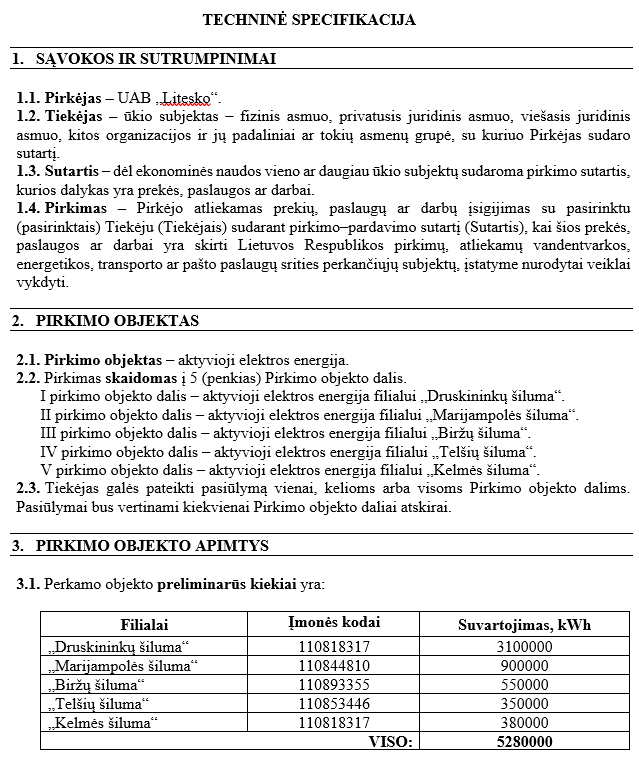 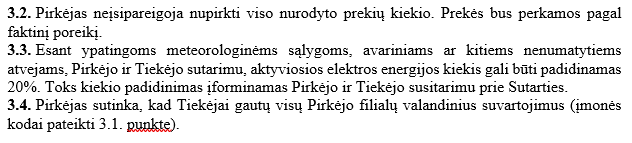 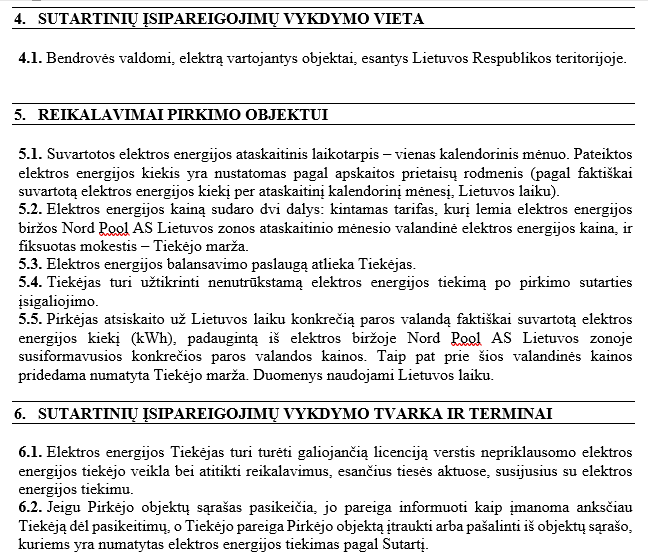 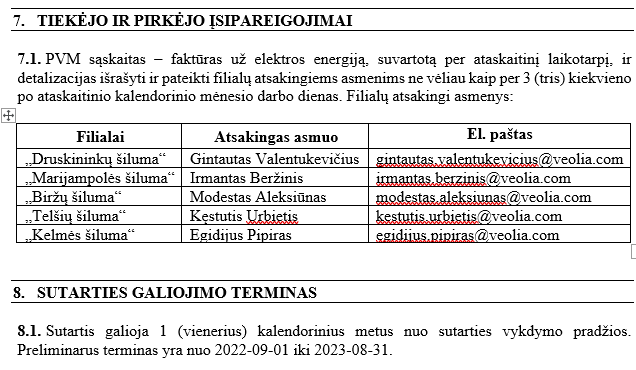 FilialaiĮmonės kodaiSuvartojimas, kWh„Druskininkų šiluma“1108183173100000„Marijampolės šiluma“110844810900000„Biržų šiluma“110893355550000„Telšių šiluma“110853446350000„Kelmės šiluma“110818317380000VISO:VISO:5280000Kvalifi-kacinio reikalavimo Nr.Kvalifikaciniai reikalavimai tiekėjamsKvalifikacinius reikalavimus įrodantys ir kiti pateikiami dokumentai1Tiekėjas turi teisę verstis ta veikla, kuri reikalinga pirkimo sutarčiai įvykdyti.Tiekėjas turi turėti, Valstybinės kainų ir energetikos kontrolės komisijos išduotą licenciją/leidimą, verstis nepriklausomo elektros energijos tiekėjo veikla Lietuvos Respublikos teritorijoje. Įsigyjančioji organizacija pasiūlymų pateikimo dieną  tikrina duomenis Valstybinės kainų ir energetikos kontrolės komisijos puslapyje (https://www.regula.lt/elektra/Puslapiai/licencijos%20ir%20leidimai/nepriklausomo-elektros-energijos-tiekimo-licencijas-leidimus-turincios-imones.aspx) arba Licencijų informacinėje sistemoje (https://www.licencijavimas.lt/lis-epp-app/public/licenceSearch).Tiekėjo pavadinimas /Jeigu dalyvauja ūkio subjektų grupė, surašomi visi dalyvių pavadinimai/Tiekėjo   adresas  /Jeigu  dalyvauja  ūkio  subjektų grupė, surašomi visi dalyvių adresai/Už pasiūlymą atsakingo asmens vardas, pavardėTelefono numerisFakso numerisEl. pašto adresasEil.Nr.PavadinimasTiekėjo marža, EUR be PVM /kWhPVM EURTiekėjo marža, EUR su PVM/kWh (3+4)123451Aktyvioji elektros energijaEil.Nr.PavadinimasTiekėjo marža, EUR be PVM /kWhPVM EURTiekėjo marža, EUR su PVM/kWh (3+4)123451Aktyvioji elektros energijaEil.Nr.PavadinimasTiekėjo marža, EUR be PVM /kWhPVM EURTiekėjo marža, EUR su PVM/kWh (3+4)123451Aktyvioji elektros energijaEil.Nr.PavadinimasTiekėjo marža, EUR be PVM /kWhPVM EURTiekėjo marža, EUR su PVM/kWh (3+4)123451Aktyvioji elektros energijaEil.Nr.PavadinimasTiekėjo marža, EUR be PVM /kWhPVM EURTiekėjo marža, EUR su PVM/kWh (3+4)123451Aktyvioji elektros energijaEil. Nr.Pateikto dokumento pavadinimasEil.Nr.Pateiktų dokumentų pavadinimasDokumentų puslapių skaičius